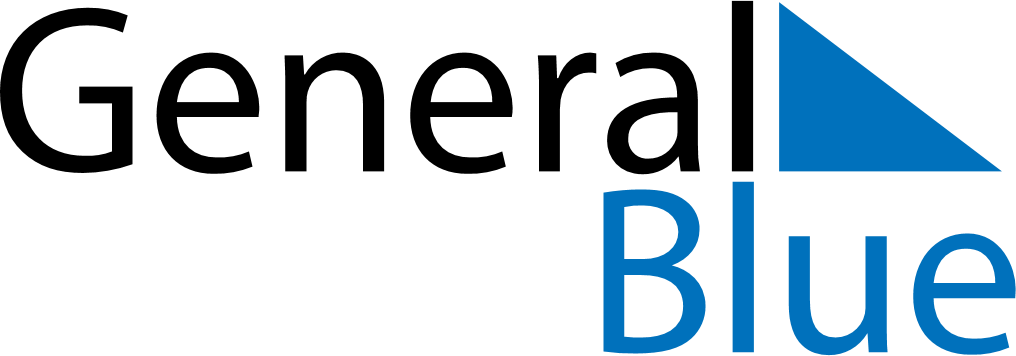 August 2025August 2025August 2025August 2025Antigua and BarbudaAntigua and BarbudaAntigua and BarbudaSundayMondayTuesdayWednesdayThursdayFridayFridaySaturday112J’Ouvert MorningJ’Ouvert MorningLast Lap3456788910111213141515161718192021222223242526272829293031